О создании учебно-консультационного пункта по обучениюнеработающего населения в области гражданской обороны изащиты от чрезвычайных ситуаций природного итехногенного характера Старонижестеблиевскогосельского поселения Красноармейского районаВо исполнение Федерального закона от 21 декабря 1994 года № 68-ФЗ «О защите населения территорий от чрезвычайных ситуаций природного и техногенного характера», постановления Правительства Российской Федерации от 4 сентября 2003 года № 547 «О подготовке населения в области защиты от чрезвычайных ситуаций природного и техногенного характера»                                       п о с т а н о в л я ю:1. Создать на базе МКУК « Старонижестеблиевская сельская библиотека» Старонижестеблиевского сельского поселения Красноармейского района учебно-консультационный пункт для организации подготовки неработающего населения в области защиты от чрезвычайных ситуаций.2. Предусмотреть обеспечение учебно-консультационного пункта необходимой литературой, учебными пособиями и техническими средствами обучения.3. Утвердить Положение об учебно-консультационном пункте по обучению неработающего населения в области гражданской обороны и защиты от чрезвычайных ситуаций природного и техногенного характера (приложение 1).4. Финансирование мероприятий по созданию учебно-консультационных пунктов и их функционированию осуществлять за счет средств бюджета администрации Руководителю учебно-консультационного пункта проведение занятий осуществлять согласно программе подготовки неработающего населения и рекомендуемой тематике для проведения бесед и лекций с неработающим населением Старонижестеблиевского сельского поселения Красноармейского района (приложение 2).5. Постановление Администрации Старонижестеблиевского сельского поселения Красноармейского района от 23декабря 2019 года № 227 «О создании учебно-консультационного пот обучению неработающего  населения в области гражданской обороны и защиты от чрезвычайной ситуаций защиты от 2чрезвычайных ситуаций природного и техногенного характера Старонижестеблиевского сельского поселения Красноармейского района» считать утратившим силу.6. Контроль за выполнением настоящего постановления возложить на заместителя главы Старонижестеблиевского сельского поселения Красноармейского района Е.Е. Черепанову.7. Постановление вступает в силу со дня его подписания и подлежит официальному опубликованию на сайте администрации Старонижстеблиевского сельского поселения Красноармейского района.ГлаваСтаронижестеблиевскогосельского поселенияКрасноармейского района                                                                        В.В. Новак      Приложение 1                                                                УТВЕРЖДЕНО постановлением администрации Старонижестеблиевского сельского поселения Красноармейского  района от                       № Положениеоб учебно-консультационном пункте по обучению неработающегонаселении в области гражданской обороны и зашиты от чрезвычайных ситуаций природного и техногенного характераОбщие положенияУчебно - консультационный пункт по обучению неработающего населения в области гражданской обороны и защиты от чрезвычайных ситуаций природного и техногенного характера (далее - УКП) предназначен для подготовки населения, не занятого в производстве и сфере обслуживания (неработающее население), в области защиты от чрезвычайных ситуаций.УКП создаются в соответствии с требованиями Федерального закона от 21 декабря 1994 года № 68-ФЗ «О защите населения территорий ог чрезвычайных ситуаций природного и техногенного характера», постановления Правительства Российской Федерации от 4 сентября 2003 года № 547 «О подготовке населения в области защиты от чрезвычайных ситуаций природного и техногенного характера», а также организационных указаний МЧС России по подготовке населения Российской Федерации в области гражданской обороны и защиты от чрезвычайных ситуаций.Главная цель создания УКП — обеспечение необходимых условий для подготовки неработающего населения по вопросам защиты от чрезвычайных ситуаций по месту жительства.Основные задачам УКП: выработка практических навыков действий в условиях ЧС мирного и военного времени; повышение уровня морально-психологического состояния населения в условиях угрозы и возникновения ЧС, а также при ликвидации их последствий; пропаганда важности и необходимости всех мероприятий ГО и ЧС в современных условиях.Создание и организационная структура УКПУКП создается на базе Старонижестеблиевской сельской библиотеки Старонижестеблиевского сельского поселения Краноармейского района и обслуживает территорию Старонижестеблиевского сельского поселения Красноармейского района.Состав УКП:2начальник УКП – заместитель главы администрации Старонижестеблиевского сельского поселения Черепанова Елена Егоровна;руководитель группы , консультант  уполномоченный специалист по решению задач в области ГО и ЧС администрации Старонижестеблиевского сельского поселения Арутюнова Инна Николаевна Непосредственным организатором создания УКП и подготовкой неработающего населения по вопросам защиты от чрезвычайных ситуаций является глава Старонижестеблиевского сельского  поселения Красноармейского района.Начальник УКП осуществляет организацию и планирование работы УКП.Подготовка неработающего населения осуществлять путём: проведения занятий по программе, утвержденной главой Старонижестеблиевского сельского поселения Красноармейского района; проведения пропагандистских и агитационных мероприятий (бесед, лекций, вечеров вопросов и ответов, консультаций, проведения сходов граждан); распространения и чтения памяток, листовок, пособий по тематике защиты от чрезвычайных ситуаций; участия в учениях и тренировках по защите от чрезвычайных ситуаций и пожарной безопасности.Занятия в УКП проводятся раз в месяц, в среду с 14.00 ч. до 16.00 ч. Продолжительность одного занятия - 45 минут.Основное внимание при обучении неработающего населения обращать па морально психологическую подготовку, умелые действия в чрезвычайных ситуациях, характерных для территории сельского поселения, мерам пожарной безопасности, на воспитание у него чувства высокой ответственности за свою подготовку и подготовку своей семьи к защите от чрезвычайных ситуаций мирного и военного времени.Для проведения занятий формируются учебные группы из 10-15 человек, которые создаются из жителей одного квартала, дома (нескольких малых домов или подъездов). При создании учебных групп необходимо учитывать возраст, состояние здоровья, уровень подготовки по вопросам защиты от чрезвычайных ситуаций.В каждой группе назначается старший, как правило, из числа бывших военнослужащих, активистов (ТОС)и ветеранов 	государственной противопожарной службы.Основными формами занятий являются:- практические занятия:- беседы, лекции, викторины;- вечера вопросов и ответов; дискуссии;- просмотр видеоматериалов, прослушивание аудиозаписей;- встречи с участниками ликвидации последствий чрезвычайных ситуаций, руководящим составом и ветеранами	государственной противопожарной службы.Кроме того, может метод самостоятельной работы по изучению 3учебно- методической литературы.Большую часть учебного времени следует отводить практическим занятиям и тренировкам, в ходе которых отрабатывать действия по сигналам оповещения, правила пользования средствами индивидуальной и коллективной защиты, эвакуационные мероприятия.В конце учебного года проводится итоговое занятие методом беседы в сочетании с выполнением практических нормативов по выполнению приемов оказания первой медицинской помощи, пользования средствами индивидуальной, коллективной защиты и первичными средствами пожаротушения.Неработающее население, прошедшее подготовку по полной программе, в следующем году вместо текущей подготовки (частично или полностью) может привлекаться на учения и тренировки, проводимые администрацией сельского поселения.Занятия и консультации проводят сотрудники УКП, консультанты из числа активистов гражданской обороны, прошедших подготовку в специальных учебных заведениях, сотрудники отдела ГО и ЧС администрации муниципального образования Красноармейский район. По медицинским темам и по вопросам психологической подготовки занятия проводят работники органов здравоохранения.Подготовка сотрудников УКП, консультантов из числа активистов проводится на курсах ГО в г. Краснодар.Конгроль за работой УКП осуществляют должностные лица администрации Старонижестеблиевского сельского поселения Красноармейского района.Оборудование и оснащениеУчебно-консультационный пункт оборудуется в специально-отведенном помещении при организации, предприятии, учреждении. Оно должно вмещать 10-15 человек.Помещение УКП оборудуется стендами:«Действия населения по сигналу «Внимание всем» и сигналам ГО в условиях военного времени»;«Виды возможных ЧС и способы защиты при их возникновении»;«Порядок и правила проведения эвакомероприятий»;«Правила пользования индивидуальными и коллективными средствами защиты»;«Оказание само- и взаимопомощи при поражениях различного характера»;«Способы изготовления простейших средств зашиты органов дыхания».Для проведения занятий и организации самостоятельного изучения на учебно-консультационном пункте должно быть: технические средства обучения (телевизор, компьютер с монитором); видеофильмы по тематике действий населения в чрезвычайных ситуациях;4 противогазы для взрослых 1 -2 шт.; противогазы для детей 1 шт.; респираторы 1 шт.; простейшие средства защиты органов дыхания 1-2 шт.; бинты, вата, марля и другие материалы для обучения; индивидуальные аптечки и индивидуальные противохимические пакеты1 шт.; учебная литература, брошюры, памятки по ГО и ЧС для населения; тематика для подготовки населения, не занятого в сфере производства; подшивка газет и журналов по ГО и ЧС; методические разработки по изучаемой тематике.Оснащение УКП, содержание стендов должны быть просты в оформлении, доступны в понимании, убеждать людей в реальности защиты от поражений при возникновении чрезвычайных ситуаций, воспитывать высокие морально психологические качества. Каждый посетивший УКП должен получить конкретную исчерпывающую информацию о возможных чрезвычайных ситуациях на территории сельского поселения, местах укрытия и маршрутах следования к ним, об адресах размещения ПВР пострадавшего населения. Документы, которые необходимо иметь на УКП: Постановление главы сельского поселения о создании УКП. Положение об УКП. План работы УКП па год. Распорядок работы УКП. График дежурств по УКП его сотрудников и других привлекаемых для этого лиц. Расписание занятий и консультаций с неработающим населением на учебный год.          7. Журналы посещения занятий и консультаций.          8. Журнал персонального учета населения, прошедшего обучение на УКП.Уполномоченный специалистна решение задач в области ГО и ЧСадминистрации Старонижестеблиевского сельского поселения                                                          Красноармейского района                                                                Арутюнова И.Н.      Приложение 2 к постановлению администрации Старонижестеблиевского сельского поселения Красноармейского  района от                       № ПРОГРАММА подготовки неработающего населенияНастоящая программа разработана на основании «Примерных программ подготовки населения Краснодарского края в области безопасности жизнедеятельности», утвержденных министром гражданской обороны и чрезвычайных ситуаций Краснодарского края, и предназначена для подготовки населения, не занятого в сферах производства и обслуживания умелым действиям при угрозе и возникновении аварий, катастроф, стихийных бедствий и опасностей, возникающих вследствие военных конфликтов. Подготовка неработающего населения проводится ежегодно в объеме 12 часов.В результате подготовки граждане поселения должны:а) знать:опасности для населения, присущие чрезвычайным ситуациям, характерным для территории проживания, а также возникающие при военных конфликтах, и возможные способы защиты от них населения;основные принципы, средства и способы защиты от опасностей чрезвычайных ситуаций и военного времени, обязанности и правила поведения при возникновении опасностей, а также ответственность за их не выполнение;сигналы оповещения об опасностях и порядок действия по ним;правила безопасного поведения в быту;правила применения средств индивидуальной и коллективной защиты;основные требования пожарной безопасности в быту;правила проведения эвакомероприятий в ЧС мирного и военного времени;б) уметь: пользоваться средствами коллективной и индивидуальной защиты и изготавливать простейшие средства защиты органов дыхания; правильно и четко действовать по сигналу «Внимание всем!»; выполнять основные мероприятия защиты от опасностей, возникающих при чрезвычайных ситуациях природного и техногенного характера, а также при военных конфликтах, а также в случае пожара; адекватно без паники действовать при угрозе и возникновении негативных и опасных факторов бытового характера; проводить частичную санитарную обработку, а также, в зависимости от профессиональных обязанностей, дезактивацию, дегазацию и дезинфекциюсооружений, территории, техники, одежды и СИЗ;2 вести среди подрастающего поколения пропаганду здорового образа жизни; оказывать первую само - и взаимопомощь при травмах, ожогах, отравлениях, поражении электрическим током и тепловом ударе.Содержание тем занятийТема № 1. Обязанности населения по гражданской обороне и защите от чрезвычайных ситуаций. Порядок оповещения населения о чрезвычайных ситуациях. Действия населения но сигналу «Внимание всем!» и речевым сообщениям.Понятие гражданской обороны, ее роль и место в общей системе национальной безопасности.Обязанности населения по ГО, защиты от ЧС природного и техногенного характера и обеспечения пожарной безопасности.Порядок оповещения населения о ЧС. Действия населения по сигналу «Внимание всем!» и речевым сообщениям органов, специально, уполномоченных решать задачи ГО и задачи предупреждения л ликвидации ЧС.Тема № 2. Действия населения при стихийных бедствиях, авариях, катастрофах. Ведение аварийно-спасательных и других неотложных работ.Понятия о стихийном бедствии и источниках чрезвычайных ситуаций природного характера. Классификация и характеристика чрезвычайных ситуаций природного характера характерных для региона и местности. Их причины и последствия.Действия населения при оповещении о стихийных бедствиях.Действия по обеспечению спасательных работ при извлечении пострадавших из- под завалов.Тема №	3. Выполнение противопожарных мероприятий.Локализация и тушение пожаров.Основные требования пожарной безопасности в быту. Система оповещения и инструкция по действиям населения при пожаре. Обязанности граждан по соблюдению правил пожарной безопасности. Технические средства пожаротушения. Действия населения по предупреждению пожара. Порядок применения первичных средств пожаротушения.Тема № 4. Методы обнаружения и измерения ионизирующих излучений. Приборы радиационной разведки и дозиметрического контроля, порядок работы с ними.Радиоактивное загрязнение местности при авариях на радиационно- опасных объектах. Понятие о дозах облучения, уровнях загрязнения различных поверхностей и объектов, продуктов питания, фуража и воды. Методы обнаружения и измерения ионизирующих излучений, единицы измерения. Классификация приборов радиационной разведки (РР) и до3зиметрического контроля (ДК).Тема № 5. Действия населения при обеззараживании территорий, зданий и сооружении. Санитарная обработка людей.Действия населения при обеззараживании территорий, зданий и сооружений. Сущность и способы частичной и полной специальной обработки. Понятие о дезактивации, дегазации и дезинфекции. Вещества, растворы и технические средства, применяемые для этих целей.Санитарная обработка населения.Тема № 6. Аварийно химически опасные вещества (АХОВ). Их воздействие на организм человека. Приборы химической разведки и порядок работы с ними.Классификация АХОВ. Воздействие токсических свойств основных АХОВ на население в санитарно-защитной зоне.Предельно допустимые и поражающие концентрации.Приборы химической разведки (ХР), их принципы действия и основные характеристики.Тема № 7. Средства индивидуальной защиты и порядок их использования.Средства индивидуальной защиты, их классификация, принципы действия, основные характеристики.Порядок определения размера противогаза и его надевание.Тема № 8. Повышение защитных свойств дома (квартиры) от проникновения радиоактивной пыли и АХОВ. Правила поведения населения при проведении изоляционно-ограничительных мероприятий.Общие понятия, основные принципы и способы защиты населения от проникновения радиоактивной пыли и АХОВ.Правила поведения населения при проведении изоляционноограничительных мероприятий.Тема № 9. Порядок заполнения защитных сооружений (ЗС) и пребывания в них.Порядок эвакуации из защитных сооружений. Защита населения путем эвакуации. Порядок проведения эвакуации.Порядок оповещения населения об угрозе возникновения ЧС и военных конфликтов.Очередность и порядок проведения эвакуационных мероприятий.Организация эвакуации населения из районов разрушений, пожаров и других опасных зон.Тема № 10. Оказание само- и взаимопомощи при ранениях кровотечениях, переломах и ожогах.Введение антидотов, выдача радиопротекторов и противобактериальных средств пораженным отравляющими веществами, ионизирующими излучениями или бактериальными (биологическими) средствами (ис4пользование аптечки индивидуальной - АИ-1, АИ-1м, АИ-2 и комплекте индивидуальной медицинской гражданской защиты «Юнита»).Первая помощь при кровотечениях и ранениях. Способы остановки кровотечения. Виды повязок. Правила и приемы наложения повязок на раны.Первая помощь при переломах. Приемы и способы иммобилизации с применением табельных и подручных средств. Способы и правила транспортировки и переноски пострадавших.Первая помощь при термических и химических ожогах.Рекомендуемый состав домашней медицинской аптечки,Тема № 11. Особенности защиты детей. Обязанности взрослого населения по се организации. Морально-психологическая подготовка населения к действиям в ЧС.Организация защиты детей. Порядок применения 1СЗД и детских противогазов.Задачи, содержание и организация морально-психологической подготовки, пути, формы и методы повышения психологической устойчивости людей при действиях в ЧС.Тема № 12. Защита продуктов питания, фуража, воды от заражения радиоактивными, отравляющими веществами и бактериальными средствами.Организация защиты сельскохозяйственных животных и растений от заражения.Обсервация и карантин.Подготовка холодильных и складских помещений, зерно- и овощехранилищ в угрожаемый период с использованием подручных средств. Накопление материалов и тары для укрытия и хранения продуктов растениеводства и животноводства.Обработка и обеззараживание продуктов при складском хранении и в полевых условиях. Технические средства и химические вещества, используемые для этих целей. Организация и проведение режимных и карантинных мероприятий.Тематикадля проведения бесед и лекций с неработающим населениемУполномоченный специалистна решение задач в области ГО и ЧСадминистрации Старонижестеблиевского сельского поселения                                                          Красноармейского района                                                                Арутюнова И.Н.РАСПОРЯДОКработы учебно-консультационного пункта Старонижестеблиевского сельского поселения Красноармейского района на 2021 годЕженедельно:Среда с 14.00 ч. до 16.00 ч.Начальник УКП Старонижестеблиевского сельского поселения                                   Черепанова Елена ЕгоровнаГРАФИКдежурств по УКП при администрации Старонижестеблиевского сельского поселения на  2021 годРасписание занятий и консультаций с неработающим населением на УКП Старонижестеблиевского сельского поселенияКрасноармейского района на 2020 годУполномоченный специалистна решение задач в области ГО и ЧСадминистрации Старонижестеблиевского сельского поселения                                                          Красноармейского района                                                                Арутюнова И.Н.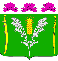 АДМИНИСТРАЦИЯСТАРОНИЖЕСТЕБЛИЕВСКОГО СЕЛЬСКОГО ПОСЕЛЕНИЯ КРАСНОАРМЕЙСКОГО РАЙОНАПОСТАНОВЛЕНИЕАДМИНИСТРАЦИЯСТАРОНИЖЕСТЕБЛИЕВСКОГО СЕЛЬСКОГО ПОСЕЛЕНИЯ КРАСНОАРМЕЙСКОГО РАЙОНАПОСТАНОВЛЕНИЕ«___11___»__02_____2021 г.№ __22_______станица Старонижестеблиевскаястаница Старонижестеблиевская№ п/п№ п/пНаименование темНаименование темВид занятияВид занятияКол-вочасовКол-вочасов1122             3             3441,Обязанности населения по гражданской обороне и защите от чрезвычайных ситуаций.Порядок оповещения населения о чрезвычайных ситуациях. Действия населения но сигналу «Внимание всем!» и речевым сообщениям.Обязанности населения по гражданской обороне и защите от чрезвычайных ситуаций.Порядок оповещения населения о чрезвычайных ситуациях. Действия населения но сигналу «Внимание всем!» и речевым сообщениям.беседабеседа11оДействия населения при стихийных бедствиях, авариях, катастрофах. Ведение аварийно-спасательных и других нсотложных работ.Действия населения при стихийных бедствиях, авариях, катастрофах. Ведение аварийно-спасательных и других нсотложных работ.беседабеседа113,Выполнение противопожарных мероприятий. Локализация и тушение пожаров.Выполнение противопожарных мероприятий. Локализация и тушение пожаров.беседабеседа114.Методы обнаружения и измерения ионизирующих излучений. Приборы радиационной разведки и дозиметрического кон троля, порядок работы с ними.Методы обнаружения и измерения ионизирующих излучений. Приборы радиационной разведки и дозиметрического кон троля, порядок работы с ними.практическоезанятиепрактическоезанятие115.Действия населения при обеззараживании территорий, зданий и сооружений. Санитарная обработка людей.Действия населения при обеззараживании территорий, зданий и сооружений. Санитарная обработка людей.беседабеседа116.Аварийно- химически опасные вещества (АХОВ). Их воздействие на организм человека. 11риборът химической разведки и порядок работы с ними.Аварийно- химически опасные вещества (АХОВ). Их воздействие на организм человека. 11риборът химической разведки и порядок работы с ними.практическоезанятие;практическоезанятие;117.Средства индивидуальной зашиты и порядок их использования.Средства индивидуальной зашиты и порядок их использования.практическоезанятиепрактическоезанятие118.Повышение защитных свойств дома (квартиры) от проникновения радиоактивной пыли и АХОВ. Правила поведения населения при проведении изоляционно-ограничительных мероприятий.Повышение защитных свойств дома (квартиры) от проникновения радиоактивной пыли и АХОВ. Правила поведения населения при проведении изоляционно-ограничительных мероприятий.беседабеседа119.Порядок заполнения защитных сооружений (ЗС) и пребывания в них. 11орядок эвакуации из защитных сооружений. Защита населения путем эвакуации. Порядок проведения эвакуации.Порядок заполнения защитных сооружений (ЗС) и пребывания в них. 11орядок эвакуации из защитных сооружений. Защита населения путем эвакуации. Порядок проведения эвакуации.практическоезанятиепрактическоезанятие1110.Оказание само- и взаимопомощи при ранениях, кровотечениях, переломах и ожогах.Оказание само- и взаимопомощи при ранениях, кровотечениях, переломах и ожогах.практическоезанятие:практическоезанятие:1111.Особенности защи ты детей. Обязанности взрослого населения по ее организации. Морально-психологическая подготовка населения к действиям в ЧС.Особенности защи ты детей. Обязанности взрослого населения по ее организации. Морально-психологическая подготовка населения к действиям в ЧС.беседабеседа1112.Защита продуктов питания, фуража, воды о т заражения радиоактивными, отравляющими веществами и бактериальными средствами. Организация защи ты сельскохозяйственных животных и растений от заражения.Защита продуктов питания, фуража, воды о т заражения радиоактивными, отравляющими веществами и бактериальными средствами. Организация защи ты сельскохозяйственных животных и растений от заражения.беседабеседа11Итого:Итого:1212№п/пФамилии, имя, отчествоДолжностьДни дежурства12341Черепанова Елена ЕгоровнаНачальник УКП13.01.2021г.2Арутюнова Инна НиколаевнаКонсультант УКП17.02.2021г.3Черепанова Елена Егоровна  Начальник УКП18.03.2021г.4Черепанова Елена Егоровна  Начальник УКП21.04.2021г.5Арутюнова Инна НиколаевнаКонсультант УКП19.05.2021г.6Арутюнова Инна НиколаевнаКонсультант УКП23.06.2021г.7Черепанова Елена Егоровна  Начальник УКП21.07.2021г.8Арутюнова Инна НиколаевнаКонсультант УКП18.08.2021г.9Арутюнова Инна НиколаевнаКонсультант УКП22.09.2021г.10Черепанова Елена Егоровна  Начальник УКП20.10.2021г.11Черепанова Елена Егоровна  Начальник УКП24.11.2021г.12Арутюнова Инна НиколаевнаКонсультант УКП22.12.2021г.№п/п№п/п№п/пНаименование темыНаименование темыНаименование темыКол-вочасовКол-вочасовКол-вочасовМетодпроведенияМетодпроведенияСрокпроведенияСрокпроведенияСрокпроведенияКто проводитКто проводитОтметка о выполненииОтметка о выполнении1.1.1.Обязанности населения по гражданской обороне и защите от чрезвычайных ситуаций. Порядок оповещения населения о чрезвычайных ситуациях. Действия населения по сигналу «Вииман и е всем!» и речевым сообщениям.Обязанности населения по гражданской обороне и защите от чрезвычайных ситуаций. Порядок оповещения населения о чрезвычайных ситуациях. Действия населения по сигналу «Вииман и е всем!» и речевым сообщениям.Обязанности населения по гражданской обороне и защите от чрезвычайных ситуаций. Порядок оповещения населения о чрезвычайных ситуациях. Действия населения по сигналу «Вииман и е всем!» и речевым сообщениям.111ЛекиияЛекиияЯнварьЯнварьЯнварьЧерепанова Елена ЕгоровнаЧерепанова Елена Егоровна2.2.2.Действия населения при стихийных бедствиях, авариях, катастрофах. Ведение аварийно- спасательных и других неотложных работ.Действия населения при стихийных бедствиях, авариях, катастрофах. Ведение аварийно- спасательных и других неотложных работ.Действия населения при стихийных бедствиях, авариях, катастрофах. Ведение аварийно- спасательных и других неотложных работ.*1*1*1БеседаБеседаФевральФевральФевральАрутюнова Инна НиколаевнаАрутюнова Инна Николаевна3.3.3.Выполнение 11 роти вон ожарн ы х мероприятий. Локализация и тушение пожаров.Выполнение 11 роти вон ожарн ы х мероприятий. Локализация и тушение пожаров.Выполнение 11 роти вон ожарн ы х мероприятий. Локализация и тушение пожаров.111ЛекцияЛекцияМартМартМартЧерепанова Елена Егоровна аЧерепанова Елена Егоровна а4.4.4.Методы обнаружения и измерения ионизирующих излучений. Приборы радиационной разведки и дозиметрическогоМетоды обнаружения и измерения ионизирующих излучений. Приборы радиационной разведки и дозиметрическогоМетоды обнаружения и измерения ионизирующих излучений. Приборы радиационной разведки и дозиметрического111ЛекиияЛекиияАпрельАпрельАпрельЧерепанова Елена ЕгоровнаЧерепанова Елена Егоровнаконтроля, порядок работы с ними.контроля, порядок работы с ними.контроля, порядок работы с ними.5.5.Действия населения при обеззараживании территорий,зданий и сооружений. Санитарная обработка людей.Действия населения при обеззараживании территорий,зданий и сооружений. Санитарная обработка людей.Действия населения при обеззараживании территорий,зданий и сооружений. Санитарная обработка людей.111ЛекцияЛекцияЛекцияМайМайАрутюнова Инна Николаевна аАрутюнова Инна Николаевна аАрутюнова Инна Николаевна а6.6.Аварийно- химически опасные вещества (АХОВ). Их воздействие на организм человека.Приборы химической разведки и порядок работы с ними.Аварийно- химически опасные вещества (АХОВ). Их воздействие на организм человека.Приборы химической разведки и порядок работы с ними.Аварийно- химически опасные вещества (АХОВ). Их воздействие на организм человека.Приборы химической разведки и порядок работы с ними.111ЛекцияЛекцияЛекцияИюньИюньАрутюнова Инна НиколаевнаАрутюнова Инна НиколаевнаАрутюнова Инна Николаевна7.7.Средства индивидуальной защиты и порядок их использования.Средства индивидуальной защиты и порядок их использования.Средства индивидуальной защиты и порядок их использования.111ЛекцияЛекцияЛекцияИюльИюльЧерепанова Елена ЕгоровнаЧерепанова Елена ЕгоровнаЧерепанова Елена Егоровна8.8.Повышение защитных свойств дома (квартиры) от проникновения радиоактивной пыли и АХОВ. Правила поведения населения при проведении изоляционно- ограничительных мероприятий.Повышение защитных свойств дома (квартиры) от проникновения радиоактивной пыли и АХОВ. Правила поведения населения при проведении изоляционно- ограничительных мероприятий.Повышение защитных свойств дома (квартиры) от проникновения радиоактивной пыли и АХОВ. Правила поведения населения при проведении изоляционно- ограничительных мероприятий.111ЛекцияЛекцияЛекцияАвгустАвгустЧерепанова Елена ЕгоровнаЧерепанова Елена ЕгоровнаЧерепанова Елена Егоровна9.9.Порядок заполнения защитных сооружений (ЗС) и пребывания в них. Порядок эвакуации из защитных сооружений. Защита населения путем эвакуации. Порядок проведения эвакуации.Порядок заполнения защитных сооружений (ЗС) и пребывания в них. Порядок эвакуации из защитных сооружений. Защита населения путем эвакуации. Порядок проведения эвакуации.Порядок заполнения защитных сооружений (ЗС) и пребывания в них. Порядок эвакуации из защитных сооружений. Защита населения путем эвакуации. Порядок проведения эвакуации.1 -1 -1 -ЛекцияЛекцияЛекцияСентябрьСентябрьАрутюнова Инна НиколаевнаАрутюнова Инна НиколаевнаАрутюнова Инна Николаевна10.10.Оказание само- и взаимопомощи при ранениях, кровотечениях, переломах и ожогах.Оказание само- и взаимопомощи при ранениях, кровотечениях, переломах и ожогах.Оказание само- и взаимопомощи при ранениях, кровотечениях, переломах и ожогах.111ЛекцияЛекцияЛекцияОктябрьОктябрьЧерепанова Елена ЕгоровнаЧерепанова Елена ЕгоровнаЧерепанова Елена Егоровна11.11.Особенности зашиты детей. Обязанности взрослого населения по ее организации.Моральнопсихологическая подготовка населения кОсобенности зашиты детей. Обязанности взрослого населения по ее организации.Моральнопсихологическая подготовка населения кОсобенности зашиты детей. Обязанности взрослого населения по ее организации.Моральнопсихологическая подготовка населения к111ЛекцияЛекцияЛекцияНоябрьНоябрьЧерепанова Елена ЕгоровнаЧерепанова Елена ЕгоровнаЧерепанова Елена Егоровнадействиям в ЧС.действиям в ЧС.действиям в ЧС.12.Защита продуктов питания, фуража, воды от заражения р ади оакти в и ым и, отравляющими веществами и бактериал ь н ы ми средствами. Организация защиты сельскохозяйственных животных и растений от заражения.Защита продуктов питания, фуража, воды от заражения р ади оакти в и ым и, отравляющими веществами и бактериал ь н ы ми средствами. Организация защиты сельскохозяйственных животных и растений от заражения.Защита продуктов питания, фуража, воды от заражения р ади оакти в и ым и, отравляющими веществами и бактериал ь н ы ми средствами. Организация защиты сельскохозяйственных животных и растений от заражения.111ЛекцияЛекцияЛекцияМартМартАрутюнова Инна НиколаевнаАрутюнова Инна НиколаевнаАрутюнова Инна Николаевна